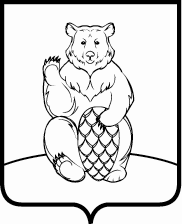 СОВЕТ ДЕПУТАТОВПОСЕЛЕНИЯ МИХАЙЛОВО-ЯРЦЕВСКОЕ В ГОРОДЕ МОСКВЕР Е Ш Е Н И Е19 мая 2022г.                                                                                                             №5/5Об утверждении Положения об оплате труда, дополнительных выплатах работников, замещающих должности, не относящиеся к должностям муниципальной службы, и осуществляющих техническое обеспечение деятельности органов местного самоуправления поселения Михайлово-Ярцевское в городе МосквеВ соответствии с Федеральным законом от 06.10.2003 № 131-ФЗ «Об общих принципах организации местного самоуправления в Российской Федерации», Бюджетного кодекса Российской Федерации, Законом города Москвы от 06.11.2002 № 56 «Об организации местного самоуправления в городе Москве», Устава поселения Михайлово-Ярцевское в городе Москве,СОВЕТ ДЕПУТАТОВ ПОСЕЛЕНИЯ МИХАЙЛОВО-ЯРЦЕВСКОЕ РЕШИЛ:	1. Утвердить Положение об оплате труда, дополнительных выплат работников, замещающих должности, не относящиеся к должностям муниципальной службы, и осуществляющих техническое обеспечение деятельности органов местного самоуправления поселения Михайлово-Ярцевское в городе Москве (Приложение).2. Решения Совета депутатов поселения Михайлово-Ярцевское от 18.06.2020 №8/9 «Об утверждении Положения об оплате труда работников, замещающих должности, не относящиеся к должностям муниципальной службы, и осуществляющих техническое обеспечение деятельности органов местного самоуправления поселения Михайлово-Ярцевское» и №9/9 «Об утверждении Положения об оплате труда водителей администрации поселения Михайлово-Ярцевское в городе Москве» признать утратившим силу.3.  Настоящее решение вступает в силу с 01.06.2022.4. Опубликовать настоящее решение в бюллетене «Московский муниципальный вестник» и разместить на официальном сайте администрации поселения Михайлово-Ярцевское.5. Контроль за выполнением настоящего решения оставляю за собой.Глава поселения                                  				  Г.К. Загорский			        Приложение к решению Совета депутатов поселения Михайлово-Ярцевское в городе Москве от 19.05.2022г. №5/5Положение об оплате труда, дополнительных выплатах работников, замещающих должности, не относящиеся к должностям муниципальной службы, и осуществляющие техническое обеспечение деятельности органов местного самоуправления поселения Михайлово-Ярцевское	1. Положение об оплате труда, дополнительных выплатах работников, замещающих должности, не относящиеся к должностям муниципальной службы, и осуществляющих техническое обеспечение деятельности органов местного самоуправления поселения Михайлово-Ярцевское (далее - Положение) разработано в целях обеспечения социальных гарантий и упорядочения оплаты труда работников, замещающих должности, не относящиеся к должностям муниципальной службы, и осуществляющих техническое обеспечение деятельности органов местного самоуправления поселения Михайлово-Ярцевское. 2. Настоящим Положением устанавливается система оплаты труда и дополнительных выплат работников, замещающих должности, не относящиеся к должностям муниципальной службы, и осуществляющих техническое обеспечение деятельности органов местного самоуправления поселения Михайлово-Ярцевское. 3. Должности, не относящиеся к должностям муниципальной службы, и осуществляющих техническое обеспечение деятельности органов местного самоуправления поселения Михайлово-Ярцевское в городе Москве утверждаются главой администрации.4. Оплата труда работников, замещающих должности, не относящиеся к должностям муниципальной службы, и осуществляющим техническое обеспечение деятельности органов местного самоуправления поселения Михайлово-Ярцевское, финансируемых за счет бюджета поселения Михайлово-Ярцевское, производится в виде:4.1. Должностного оклада, утверждаемого главой администрации;   4.2. Ежемесячной премии. Ежемесячная премия выплачивается в размере не превышающим 50% должностного оклада, за фактически отработанное время, и выплачивается со дня, следующего за днем возникновения права на назначение или изменение размера соответствующей премии.	Размер ежемесячной премии устанавливается правовым актом администрации поселения Михайлово-Ярцевское.Премирование является государственной гарантией по оплате труда работников способом, обеспечивающим повышение уровня реального содержания заработной платы в связи с ростом потребительских цен на товары и услуги.5. К дополнительным выплатам работникам, замещающим должности, не относящиеся к должностям муниципальной службы, и осуществляющим техническое обеспечение деятельности органов местного самоуправления поселения Михайлово-Ярцевское, финансируемым за счет бюджета поселения Михайлово-Ярцевское, относится:5.1. Социальная выплата предоставляется по заявлению работника к ежегодному оплачиваемому отпуску или его части не менее 14 календарных дней. 	Размер социальной выплаты устанавливается правовым актом администрации поселения Михайлово-Ярцевское.5.2. Разовая материальная помощь в размере 50% должностного оклада оказывается работнику в случае кончины близких родственников (родители, дети, муж, жена).Решение об оказании разовой материальной помощи принимается главой администрации поселения Михайлово-Ярцевское на основании заявления работника с приложением подтверждающих документов.